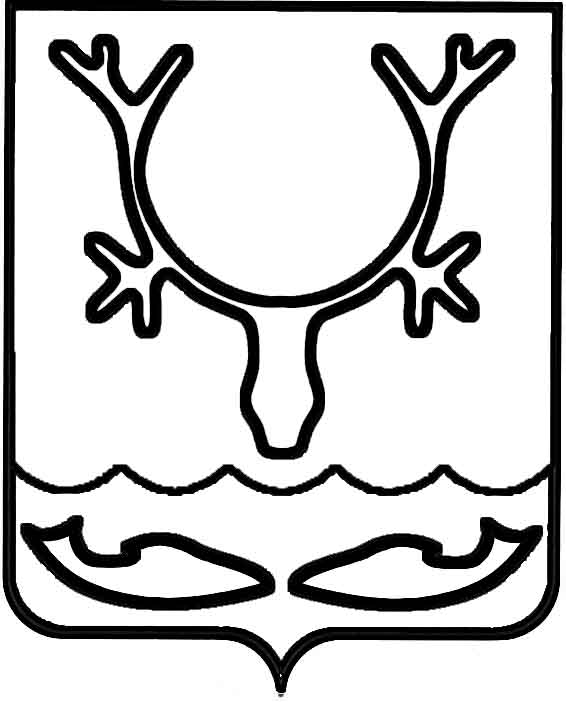 Администрация МО "Городской округ "Город Нарьян-Мар"ПОСТАНОВЛЕНИЕот “____” __________________ № ____________		г. Нарьян-МарВ целях реализации Федерального закона от 08.05.2010 № 83-ФЗ "О внесении изменений в отдельные законодательные акты Российской Федерации в связи                         с совершенствованием правового положения государственных (муниципальных) учреждений" Администрация муниципального образования "Городской округ             "Город Нарьян-Мар"П О С Т А Н О В Л Я Е Т:1.	Утвердить Порядок определения предельно допустимого значения просроченной кредиторской задолженности муниципального бюджетного учреждения, функции и полномочия учредителя которого исполняет Администрация МО "Городской округ "Город Нарьян-Мар" в лице Управления строительства, жилищно-коммунального хозяйства и градостроительной деятельности Администрации МО "Городской округ "Город Нарьян-Мар", превышение которого влечет расторжение трудового договора с его директором по инициативе работодателя (Приложение).2.	Управлению строительства жилищно-коммунального хозяйства и градостроительной деятельности Администрации МО "Городской округ "Город   Нарьян-Мар" руководствоваться утвержденным Порядком и обеспечить своевременное рассмотрение отчетов, представляемых подведомственным муниципальным бюджетным учреждением.3.	Отделу муниципальной службы и кадров Администрации МО "Городской округ "Город Нарьян-Мар" внести изменения в трудовой договор с руководителем муниципального бюджетного учреждения, предусматривающие расторжение трудового договора по инициативе работодателя, в соответствии с Трудовым кодексом Российской Федерации при наличии у муниципального бюджетного учреждения просроченной кредиторской задолженности, превышающей предельно допустимые значения.4.	Директору подведомственного муниципального бюджетного учреждения принять к руководству утвержденный настоящим постановлением Порядок, взять      под личный контроль его исполнение и обеспечить своевременное предоставление достоверных данных по формам и в сроки, установленные Порядком.5.	Контроль за исполнением настоящего постановления возложить на первого заместителя главы Администрации муниципального образования "Городской округ "Город Нарьян-Мар".6.	Настоящее постановление вступает в силу с момента подписания и подлежит официальному опубликованию.ПОРЯДОКОПРЕДЕЛЕНИЯ ПРЕДЕЛЬНО ДОПУСТИМОГО ЗНАЧЕНИЯПРОСРОЧЕННОЙ КРЕДИТОРСКОЙ ЗАДОЛЖЕННОСТИ МУНИЦИПАЛЬНОГОБЮДЖЕТНОГО УЧРЕЖДЕНИЯ, ФУНКЦИИ И ПОЛНОМОЧИЯ УЧРЕДИТЕЛЯ КОТОРОГО ИСПОЛНЯЕТ АДМИНИСТРАЦИЯ МО "ГОРОДСКОЙ ОКРУГ "ГОРОД НАРЬЯН-МАР" В ЛИЦЕ УПРАВЛЕНИЯ СТРОИТЕЛЬСТВА, ЖИЛИЩНО-КОММУНАЛЬНОГО ХОЗЯЙСТВА И ГРАДОСТРОИТЕЛЬНОЙ ДЕЯТЕЛЬНОСТИ, ПРЕВЫШЕНИЕ КОТОРОГО ВЛЕЧЕТ РАСТОРЖЕНИЕ ТРУДОВОГО ДОГОВОРА С ЕГО ДИРЕКТОРОМ ПО ИНИЦИАТИВЕ РАБОТОДАТЕЛЯ1.	Настоящий Порядок разработан в целях реализации Федерального закона                 от 08.05.2010 № 83-ФЗ "О внесении изменений в отдельные законодательные акты Российской Федерации в связи с совершенствованием правового положения государственных учреждений" и устанавливает подход к определению предельно допустимого значения просроченной кредиторской задолженности муниципального бюджетного учреждения, функции и полномочия учредителя которого исполняет Администрации МО "Городской округ "Город Нарьян-Мар" в лице Управления строительства, жилищно-коммунального хозяйства и градостроительной деятельности, превышение которого влечет расторжение трудового договора с его директором                    по инициативе работодателя.2.	Настоящий Порядок определяет процедуру контроля за состоянием просроченной кредиторской задолженности муниципального бюджетного учреждения (далее – Учреждение), функции и полномочия учредителя которого исполняет Администрация МО "Городской округ "Город Нарьян-Мар" в лице Управления строительства, жилищно-коммунального хозяйства и градостроительной деятельности (далее – Управление), а также действия структурного подразделения Администрации МО "Городской округ "Город Нарьян-Мар", осуществляющего функции и полномочия учредителя – Управления, в случае превышения Учреждением предельно допустимого значения просроченной кредиторской задолженности.3.	В настоящем Порядке просроченная кредиторская задолженность Учреждения рассматривается в разрезе следующих групп:-	кредиторская задолженность по оплате труда и иным выплатам персоналу, срок погашения которой, установленный локальными нормативными актами Учреждения, регулирующими трудовые отношения, и законодательством Российской Федерации, истек;-	кредиторская задолженность по налоговым и иным обязательным платежам                          в бюджеты бюджетной системы Российской Федерации и внебюджетные фонды, срок погашения которой в соответствии с законодательством Российской Федерации, истек;-	общая кредиторская задолженность по всем имеющимся обязательствам, срок погашения которой, предусмотренный законодательством Российской Федерации, истек.4.	Предельно допустимое значение просроченной кредиторской задолженности Учреждения по каждой из групп определяется, соответственно, как:-	наличие кредиторской задолженности по заработной плате и иным выплатам персоналу Учреждения, срок невыплаты которой превышает 2 (два) календарных месяца подряд с даты выплаты заработной платы и иных выплат персоналу, которая установлена локальными нормативными актами Учреждения, регулирующими трудовые отношения, и законодательством Российской Федерации;-	наличие кредиторской задолженности по налоговым и иным обязательным платежам в бюджет и внебюджетные фонды, срок неуплаты которых превышает 3 (три) календарных месяца подряд с даты, когда платежи должны были быть осуществлены;-	превышение общей кредиторской задолженности над активами баланса Учреждения, за исключением балансовой стоимости особо ценного движимого имущества, недвижимого имущества, а также имущества, находящегося                                      под обременением (в залоге), в течение 3 (трех) календарных месяцев подряд.5.	Отчет о просроченной кредиторской задолженности представляется Учреждением ежеквартально до 10 (десятого) числа месяца, следующего за отчетным кварталом, в Управление подразделение по форме "Отчет о просроченной кредиторской задолженности" (далее – Отчет) согласно приложению № 1 к настоящему Порядку.6.	Отчет представляется с сопроводительным письмом.7.	Обязательным приложением к Отчету являются:-	сведения о просроченной кредиторской задолженности, составляемые по форме согласно приложению № 2 к настоящему Порядку;-	пояснительная записка (с указанием причин возникновения просроченной кредиторской задолженности и планом ее погашения с указанием конкретных мероприятий и сроков их реализации в случае наличия таковой).8.	Датой представления Отчета в Управление считается дата его регистрации                в установленном порядке.9.	Отчеты, представленные не по утвержденным формам, а также Отчеты, представленные без сопроводительного письма и установленных настоящим Порядком приложений, к рассмотрению не принимаются.10.	Отчет составляется нарастающим итогом с начала текущего финансового года в тыс. рублей с одним десятичным знаком после запятой.11.	Ответственность за достоверность данных, представленных в Отчете, а также соответствие указанных данных первичным документам и регистрам бухгалтерского учета несет руководитель Учреждения.12.	Отчет рассматривается Управлением в течение 5 (пяти) рабочих дней со дня его представления. По результатам рассмотрения Управлением готовится заключение    по образцу согласно приложению № 3 к настоящему Порядку с оценкой действий директора Учреждения, содержащее предложение о расторжении трудового договора и (или) проект плана мероприятий по урегулированию просроченной кредиторской задолженности.Заключение представляется главе муниципального образования "Городской округ "Город Нарьян-Мар".13.	По результатам рассмотрения заключения главой муниципального образования "Городской округ "Город Нарьян-Мар" принимается решение                               о расторжении трудового договора и (или) утверждении плана мероприятий                             по урегулированию просроченной кредиторской задолженности.14.	Управление осуществляет внутренний контроль за достоверностью данных, представленных при проверке бухгалтерской отчетности, предоставляемой                                 в установленные сроки Учреждением, а также при проверке финансово-хозяйственной деятельности Учреждения в соответствии с Планом проверок главного распорядителя бюджетных средств.15.	В случае выявления фактов предоставления недостоверных данных руководитель Учреждения несет ответственность в соответствии с законодательством Российской Федерации.Отчет о просроченной кредиторской задолженностипо состоянию на "__" ___________ 20__ г.Единица измерения: тыс. руб.I Раздел "Просроченная кредиторская задолженность"<*> Заполняется учреждением самостоятельно на основании данных бухгалтерского учета.II Раздел "Величина стоимости активов бюджетного учреждения, за исключением стоимости особо ценного движимого имущества и недвижимого имущества"Приложение:1. Сведения о просроченной кредиторской задолженности.2. Пояснительная записка.I Раздел "Сведения к отчету о просроченной кредиторской задолженностипо состоянию на "__" _____________ 20__ г."<*> В случае наличия просроченной кредиторской задолженности перед органом власти дополнительно указывается полное наименование органа власти и его юридический адрес."__" __________ 20__ г.II Раздел "Величина превышения общего объема просроченной кредиторской задолженности над активами муниципального бюджетного учреждения" <*> При отрицательном результате проставляется нулевое значение ("0")."__" __________ 20__ г.ЗАКЛЮЧЕНИЕпо результатам рассмотрения отчета о просроченной кредиторской задолженности муниципального бюджетного учреждения_________________________(наименование учреждения)В соответствии с Порядком определения предельно допустимого значения просроченной кредиторской задолженности муниципального бюджетного учреждения, функции и полномочия учредителя которого исполняет Администрация МО "Городской округ "Город Нарьян-Мар" в лице Управления строительства, жилищно-коммунального хозяйства и градостроительной деятельности, превышение которого влечет расторжение трудового договора с его директором по инициативе работодателя, утвержденным постановлением Администрации МО "Городской округ "Город Нарьян-Мар" от "__" _____ 20__ г. № _______Управление строительства, жилищно-коммунального хозяйства и градостроительной деятельности Администрации МО "Городской округ "Город Нарьян-Мар" (далее – Управление) рассмотрело пакет документов, представленный с отчетом о просроченной кредиторской задолженности                         по состоянию на "__" ____________ 20__ г._______________________________________________________________________(наименование учреждения)(далее – учреждение).1. Отчет о просроченной кредиторской задолженности по состоянию                    на "__" ____________ 20__ г. учреждением представлен своевременно/несвоевременно.Отчет представлен с приложением/без приложения необходимого пакета документов.2. По результатам рассмотрения установлено.2.1. По состоянию на "__" __________________ 20__ г. у учреждения объем просроченной кредиторской задолженности по оплате труда и иным выплатам персоналу, срок погашения которой, установленный локальными нормативными актами учреждения, регулирующими трудовые отношения, и законодательством Российской Федерации, истек, составляет _______ тыс. рублей, или __% от общего объема просроченной кредиторской задолженности учреждения.При этом предельно допустимая величина просроченной кредиторской задолженности по оплате труда и иным выплатам персоналу, срок погашения которой, установленный локальными нормативным актами учреждения, регулирующими трудовые отношения, и законодательством Российской Федерации, истек, составляет ________ тыс. рублей.Прирост просроченной кредиторской задолженности по состоянию на отчетную дату к объему просроченной кредиторской задолженности по состоянию на предыдущую отчетную дату составил __%, или ________ тыс. рублей.2.2. Объем просроченной кредиторской задолженности по налоговым и иным обязательным платежам в бюджеты бюджетной системы Российской Федерации и внебюджетные фонды, срок погашения которой, в соответствии                     с законодательством Российской Федерации, истек, составляет ______ тыс. рублей, что составляет __% от общего объема просроченной кредиторской задолженности учреждения.При этом предельно допустимая величина просроченной кредиторской задолженности по налоговым и иным обязательным платежам в бюджеты бюджетной системы Российской Федерации и внебюджетные фонды, срок погашения которой, в соответствии с законодательством Российской Федерации, истек, составляет _________ тыс. рублей.Прирост просроченной кредиторской задолженности по состоянию на отчетную дату к объему просроченной кредиторской задолженности по состоянию на предыдущую отчетную дату составил __%, или _____ тыс. рублей.2.3.Объем общей просроченной кредиторской задолженности по всем имеющимся обязательствам, срок погашения которой, предусмотренный законодательством Российской Федерации, истек, составляет ______ тыс. рублей, что составляет __% от общего объема просроченной кредиторской задолженности учреждения.При этом предельно допустимый объем общей просроченной кредиторской задолженности по всем имеющимся обязательствам, срок погашения которой, предусмотренный законодательством Российской Федерации, истек, составляет ____ тыс. рублей.Прирост просроченной кредиторской задолженности по состоянию                        на отчетную дату к объему просроченной кредиторской задолженности                            по состоянию на предыдущую отчетную дату составил __%, или ____ тыс. рублей.В соответствии с представленными сведениями к отчету о просроченной кредиторской задолженности по состоянию  на "__" ________ 20__ г.                    (далее – Сведения) учреждение имеет просроченную кредиторскую задолженность перед поставщиками и подрядчиками по договорам (контрактам) на общую сумму договоров (контрактов) _____ тыс. рублей, что составляет __% от общего объема просроченной кредиторской задолженности.В соответствии с представленными Сведениями учреждение имеет просроченную кредиторскую задолженность/не имеет просроченной кредиторской задолженности) перед органами власти.Прирост просроченной кредиторской задолженности по состоянию                      на отчетную дату к объему просроченной кредиторской задолженности                           по состоянию на предыдущую отчетную дату составил __%, или ____ тыс. рублей, а прирост просроченной кредиторской задолженности перед органами власти составляет __% от общего объема просроченной кредиторской задолженности учреждения.Структура просроченной кредиторской задолженности учреждения                        перед поставщиками и подрядчиками представлена ниже в табличном виде.3. В связи с отсутствием/наличием просроченной кредиторской задолженности у__________________________________________________________________(наименование учреждения)Управление предлагает расторгнуть трудовой договор/утвердить план мероприятий по урегулированию просроченной кредиторской задолженности (прилагается)."__" ____________ 20__ г.2608.2016942Об утверждении Порядка определения предельно допустимого значения просроченной кредиторской задолженности муниципального бюджетного учреждения, функции и полномочия учредителя которого исполняет Администрация МО "Городской округ "Город Нарьян-Мар" в лице Управления строительства, жилищно-коммунального хозяйства и градостроительной деятельности, превышение которого влечет расторжение трудового договора с его директором                    по инициативе работодателяГлава МО "Городской округ "Город Нарьян-Мар" Т.В.ФедороваПриложениек постановлению Администрации МО"Городской округ "Город Нарьян-Мар"от 26.08.2016 № 942Приложение № 1к Порядку определения предельно допустимого значения просроченной кредиторской задолженности муниципального бюджетного учреждения, функции и полномочия учредителя которого исполняет Управление строительства, жилищно-коммунального хозяйства и градостроительной деятельности Администрации МО "Городской округ "Город Нарьян-Мар", превышение которого влечет расторжение трудового договора с его директором по инициативе работодателя Наименование органа, осуществляющего функции и полномочия учредителяНаименование муниципальногобюджетного учреждения№ п/пВиды просроченной кредиторской задолженностиОбъем просроченной кредиторской задолженности по состоянию наОбъем просроченной кредиторской задолженности по состоянию наПредельно допустимая величина просроченной кредиторской задолженности<*>№ п/пВиды просроченной кредиторской задолженностипредыдущуюотчетнуюдатуотчетную датуПредельно допустимая величина просроченной кредиторской задолженности<*>1.Просроченная кредиторская задолженность по оплате труда и прочим выплатам персоналу, в том числе:1.1.по оплате труда1.2.по выплате пособий, алиментов и компенсационных выплат1.3по иным выплатам персоналу2.Просроченная кредиторская задолженность по налоговым платежам и иным обязательным платежам в бюджет и внебюджетные фонды, в том числе:2.1.по уплате налога на доходы физических лиц 2.2.по уплате налога на прибыль 2.3.по уплате налога на добавленную стоимость2.4.по уплате прочих налогов и сборов в бюджеты всех уровней2.5.по платежам в Пенсионный фонд Российской Федерации2.6.по платежам в фонды обязательного медицинского страхования2.7.по платежам в фонды социального страхования3.Общая просроченная кредиторская задолженность по всем имеющимся обязательствамИТОГОИТОГО№ п/пВиды активов бюджетного учрежденияСтоимость активов на предыдущую отчетную датуСтоимостьактивов на отчетную дату1.Денежные средства, в том числе остатки денежных средств на счетах и в кассе Учреждения2.Дебиторская задолженность 3.Балансовая стоимость движимого имущества, не относящегося к категории особо ценного4.Балансовая стоимость материалов5.Иные активыИТОГОИТОГОДиректор______________________________________________________________________М.П.подписьподписьрасшифровка подписиГлавный бухгалтер__________________________________________________________________________подписьподписьрасшифровка подписиПриложение № 2к Порядку определения предельно допустимого значения просроченной кредиторской задолженности муниципального бюджетного учреждения, функции и полномочия учредителя которого исполняет Администрация МО "Городской округ "Город Нарьян-Мар" в лице Управления строительства, жилищно-коммунального хозяйства и градостроительной деятельности, превышение которого влечет расторжение трудового договора с его директором по инициативе работодателяПриложение № 2к Порядку определения предельно допустимого значения просроченной кредиторской задолженности муниципального бюджетного учреждения, функции и полномочия учредителя которого исполняет Администрация МО "Городской округ "Город Нарьян-Мар" в лице Управления строительства, жилищно-коммунального хозяйства и градостроительной деятельности, превышение которого влечет расторжение трудового договора с его директором по инициативе работодателяНаименование органа, осуществляющего функции и полномочия учредителяНаименование муниципальногобюджетного учреждения№п/пНаименование поставщика(подрядчика), по которомуимеется кредиторская задолженность<*>Реквизиты договора (контракта)Предмет договора(контракта)Сумма договора (контракта), тыс. руб.Срок оплаты по договору (контракту)Объем просроченной кредиторской задолженности, тыс. руб.Источник финансирования (бюджетный/внебюджетный)Причины образованияпросроченнойкредиторскойзадолженностиМеры, принимаемые по погашению просроченной кредиторской задолженности1.2.…ИТОГОИТОГОххххДиректор_______________________________________________М.П.подписьрасшифровка подписиГлавный бухгалтер_________________________________________________подписьрасшифровка подписиНаименование показателяСумма превышения на предыдущую отчетную датуСумма превышения на текущую отчетную дату123Величина превышения просроченной общей кредиторской задолженности по всем имеющимся обязательствам над стоимостью активов, их обеспечивающих (строка 4 таблицы раздела I - строка 6 таблицы раздела II) <*>Директор_______________________________________________М.П.подписьрасшифровка подписиГлавный бухгалтер_________________________________________________подписьрасшифровка подписиПриложение № 3к Порядку определения предельно допустимого значения просроченной кредиторской задолженности муниципального бюджетного учреждения, функции и полномочия учредителя которого исполняет Администрация МО "Городской округ "Город Нарьян-Мар" в лице Управления строительства, жилищно-коммунального хозяйства и градостроительной деятельности, превышение которого влечет расторжение трудового договора с его директором по инициативе работодателя№п/пНаименование кредитораОбъем просроченной кредиторской задолженности, тыс. рублей1.Всего, в том числе:1.1.Органы власти, всегов том числе1.1.1.(наименование)1.1.2.(наименование)…1.2.иные кредиторыНачальник Управлениястроительства, жилищно-коммунального хозяйства и градостроительной деятельности __________________________________          подписьрасшифровка подписи